№ 203 20.05.2024Қарағанды қ.									г. Караганды§1«Қарағанды медицина университеті» КеАҚ «Медицина» және «Мейіргерлік ғылым» мамандықтары бойынша диссертацияны қорғау жөніндегі  ҚМУ КеАҚ Сенатының шешіміне (30.04.2024 жылғы №8 хаттама) сәйкес Диссертациялық Кеңес отырысының тұрақты мүшелері бекітілсін:	1.Тургунов Е. М. (төрағасы) - м.ғ.д., «Қарағанды медицина университеті» КеАҚ хирургиялық аурулар кафедрасының профессоры, Қарағанды қ., Қазақстан.2.Бакирова Р. Е. (төрағасының орынбасары) - м.ғ.д., «Қарағанды медицина университеті» КеАҚ ғылыми және клиникалық жұмыс жөніндегі проректоры, профессор, Қарағанды қ., Қазақстан.3.Стабаева Л. М. (ғылыми хатшысы) - PhD, «Қарағанды медицина университеті» КеАҚ Морфология кафедрасының меңгерушісі, Қарағанды қ., Қазақстан.Негізі: Диссертациялық кеңестің ғылыми хатшысы Л. М. Стабаеваның баяндама хаты.Согласно решению Сената НАО МУК (Протокол №8 от 30.04.2024года) утвердить постоянных членов заседания диссертационного совета по защите диссертации по специальности «Медицина» и «Сестринская наука» НАО «Медицинский университет Караганды»:Тургунов Е. М. (председатель) - д.м.н., профессор, проректор по научной и клинической работе НАО «Медицинский университет Караганды», г. Караганда, Казахстан. Бакирова Р. Е. (зам.председателя) -	д.м.н., профессор кафедры внутренних болезней НАО «Медицинский университет Караганды», г. Караганда, Казахстан.Стабаева Л. М. (ученый секретарь) – PhD, заведующий кафедрой Морфологии НАО «Медицинский университет Караганды», г. Караганда, Казахстан.Основание: докладная записка ученого секретаря диссертационного совета Стабаевой Л.М.Басқарма Төрағасы – Ректор                                                     А.А. ТУРМУХАМБЕТОВАОрынд./Исп.: Исатаева Н.О.Тел.:87212503930 (1515)IsataevaN@kqmu.kz.	Согласовано20.05.2024 15:57 Карев Олег Витальевич20.05.2024 17:44 Кравцив Елена АлександровнаПодписано20.05.2024 17:59 Турмухамбетова Анар АкылбековнаБекіту туралыДиссертациялық кеңестің ғылыми хатшысы Л.М. Стабаеваның 16.05.2024ж. баяндама хаты негізінде, БҰЙЫРАМЫНОб утверждении    На основании докладной записки ученого секретаря диссертационного совета Стабаевой Л.М., от 16.05.2024г.,  ПРИКАЗЫВАЮТип документаПриказ по ОДНомер и дата документа№ 203 от 20.05.2024 г.Организация/отправительНЕКОММЕРЧЕСКОЕ АКЦИОНЕРНОЕ ОБЩЕСТВО "МЕДИЦИНСКИЙ УНИВЕРСИТЕТ КАРАГАНДЫ"Получатель (-и)Н.О. ИСАТАЕВА (ИНСПЕКТОР)Электронные цифровые подписи документаНекоммерческое акционерное общество "Медицинский университет Караганды"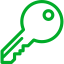 Подписано:  ТУРМУХАМБЕТОВА АНАРMIIMdAYJ...LwwNWCmXNВремя подписи: 20.05.2024 17:59[[QRCODE]]Данный документ согласно пункту 1 статьи 7 ЗРК от 7 января 2003 года N370-II «Об электронном документе и электронной цифровой подписи», удостоверенный посредством электронной цифровой подписи лица, имеющего полномочия на его подписание, равнозначен подписанному документу на бумажном носителе.